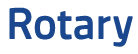 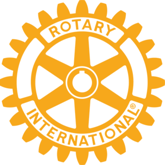 Satellite Club Membership ApplicationTitle (Mr., Ms., Mrs., Dr., Rev., etc):         Suffix (Jr., Sr., III, etc.):      	Family name:      First name:      			Middle name:       Gender:   Male     FemaleFormer/current Rotarian:   No     YesIf yes, RI membership ID number:      Name of former/current club:      Former/current firm:      Position:      For phone and fax numbers, include area codesHome Phone:      			Business phone:      Home Fax:      				Business fax:      Mobile:      				Email:      Mailing address (check one):  Residence   Business   OtherAddress:      						City:      State: 	     	  Zip Code:      Magazine:   RotarySatellite Club Membership Application, page 2Name:      							Date of Birth:      What are your professional goals and/or Rotary goals, over the next three years?Please prioritize which club committee(s) you would like to serve on (Club Programs, Community Service, Fundraising, Membership, Public Image). See committee primary roles below.Committee Preferences: 	1.       				2.       				3.       Committee Primary RolesClub ProgramsFollowing guidance provided by the Board, nominate articulate speakers who will educate club members. Programs should be balanced and present diversity in speakers and topics. Solicit speaker nominations from club members.Community ServiceLead the club’s humanitarian service initiatives. Assess the community to identify a need, determine how best to address it, and understand available resources.FundraisingSelf-explanatoryMembershipAttract, engage, and educate club members.Public ImageCreate awareness of club activities and projects among club members, media, and the community. Use social media to promote awareness of Rotary and our club in the community. Share our club’s Rotary stories with the local media.Please return completed form to Neva Lynde, Membership Chair(Neva.Lynde@cox.net or 757.532.0802)